BARBADOS SEEP SITES
Cruise Dates: 17-20 May  Science welcome on board 2 nights before departure and night of arrival.Schedule (second draft)17 May 	0900 depart Bridgetown to El Pilar (11h @10 kts average)		2000 on station 14 h; MOCNESS alpha then MOORING alpha deployment18 May 	1000 depart El Pilar to Orenoque A (6h @10 kts average)		1600 on station 14 h; MOCNESS beta  then MOORING beta deployment19 May	0400 depart Orenoque A to Orenoque B (2h @10 kts average)		0600 on station 14 h; MOCNESS kappa then MOORING kappa deployment19 May	2000 depart Orenoque B to Bridgetown (18 h @10 kts average)20 May	1400 arrive Bridgetownposted Oceanus cruising speed is 11 kts14+4 (van) berthing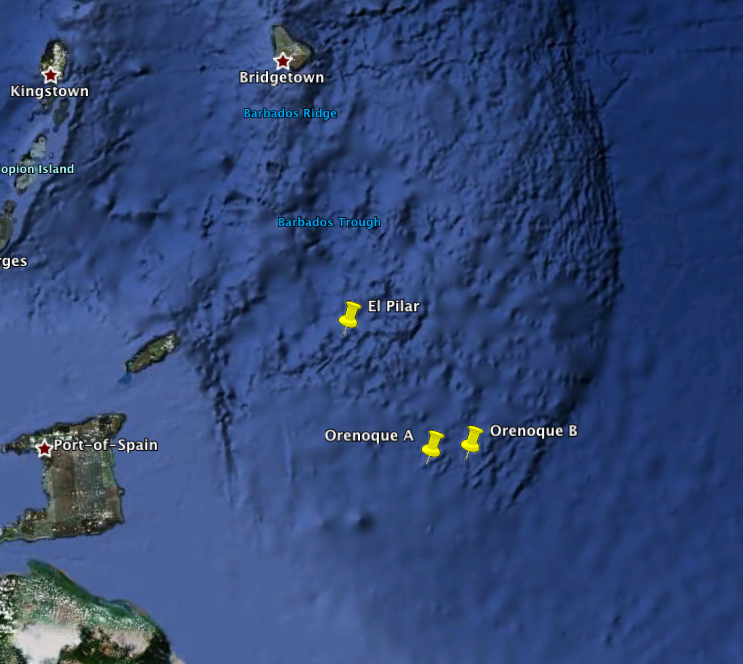 01 Van Dover02 Young03 Maslakova04 He05 Eggleston06 He TBD07 Eggleston TBD04 Plouviez05 Lynne Butler MOCNESS tech06 Barbados Observer07 Young/Maskalova TBD08 Young/Maskalova TBD09 Young/Maskalova TBD10 Young/Maskalova TBD11 Young/Maskalova TBD12 Van Dover TBD13 Laura Brothers (mapping)14-18 TBD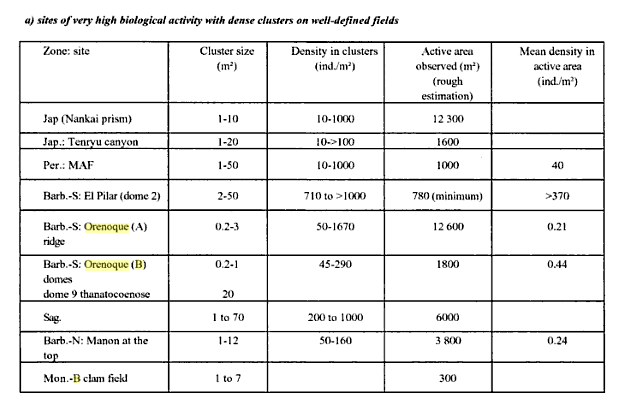 Sibuet, M.; Olu-Le Roy, K. (2003). Cold seep communities on continental margins: structure and quantitative distribution relative to geological and fluid venting patterns, in: Wefer, G. et al. (Ed.) (2002). Ocean margin systems. pp. 235-251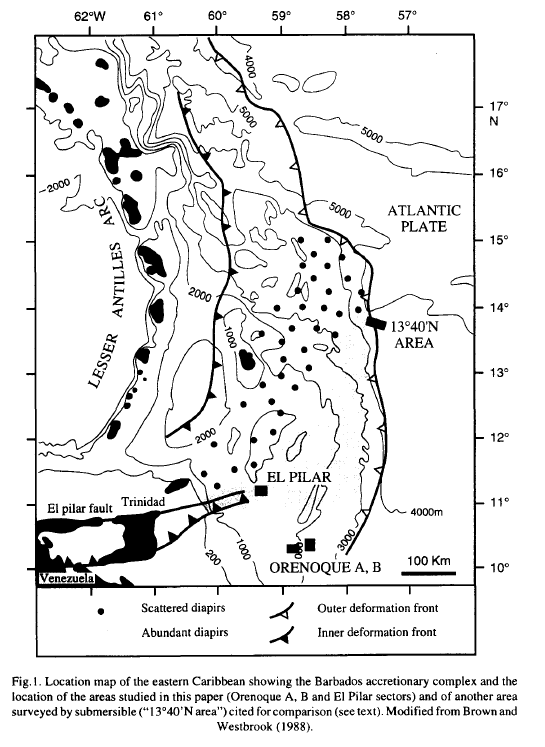 Olu et al. 1996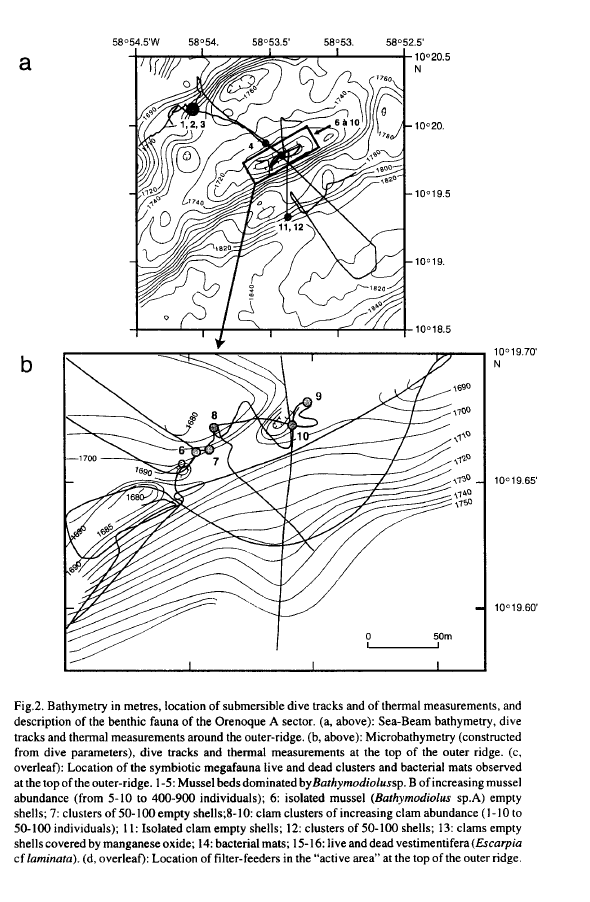 Olu et al. 1996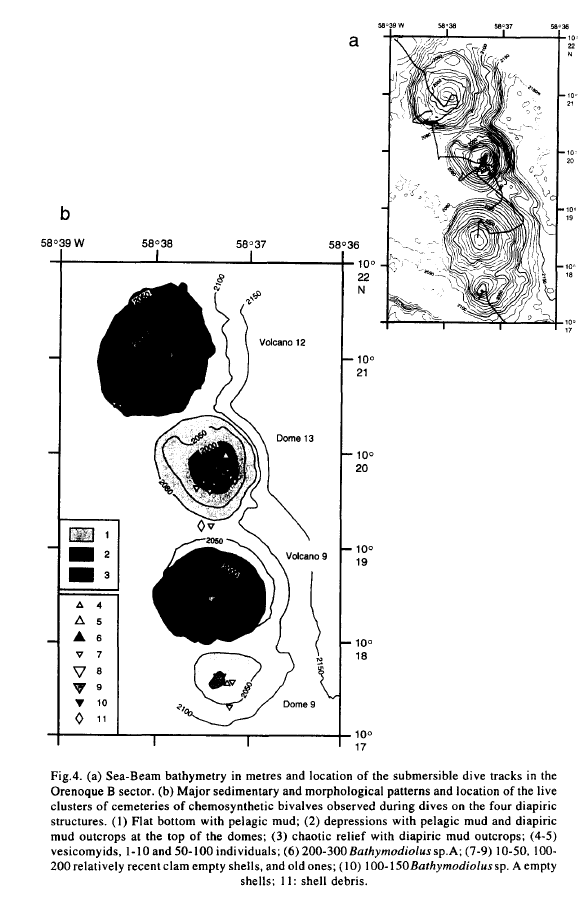 Olu et al. 1996Jollivet et al 1990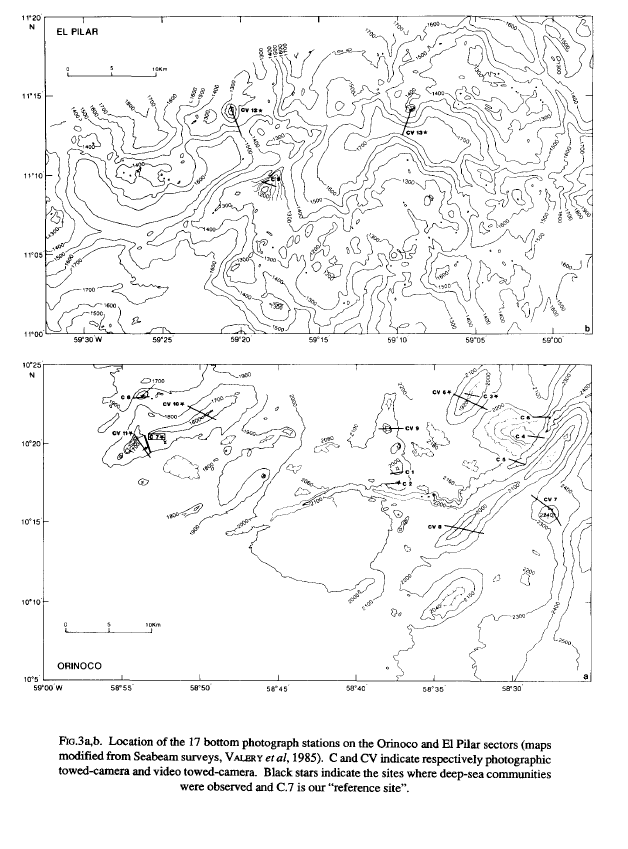 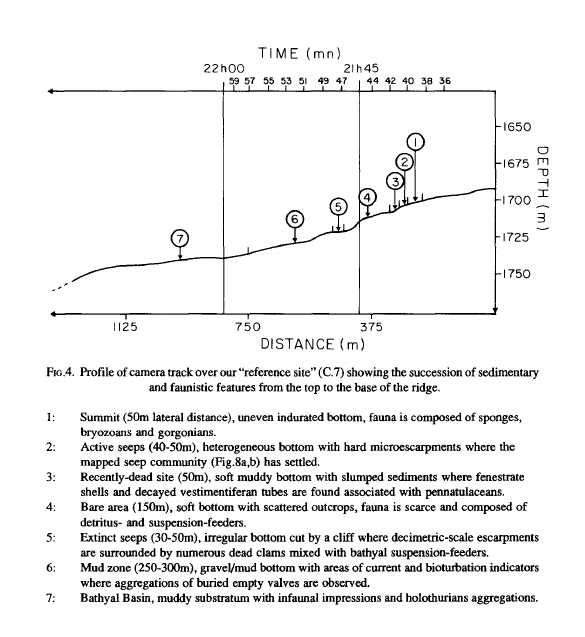 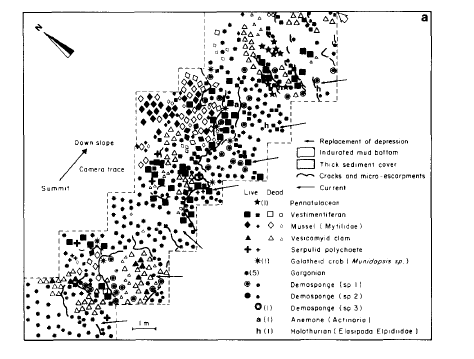 Jollivet 1990 (Orinoco transect)LOCATIONSEl PilarOrenoque AOrenoque BAuthoritiesLatitude11 14N10 19.6N10 18.5NOlu-LeRoy et al. 2007Olu et al. 1996(parens depth = He data)Longitude59 22W58 53.5W58 37.5WOlu-LeRoy et al. 2007Olu et al. 1996(parens depth = He data)Depth1200 m (1496 m)1690 m (1844 m)2080-1950 m (2086 m)Olu-LeRoy et al. 2007Olu et al. 1996(parens depth = He data)DISTANCESBridgetownEl PilarOrenoque AOrenoque BEl Pilar110 nm/200 kmOrenoque A61 nmi/112 kmOrenoque B16 nmi/29 kmBridgetown175 nmi/322 km